Arc of Tippecanoe Bingo NightRSVP By August 21 to reserve your spot: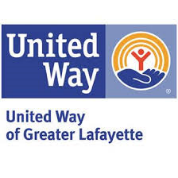 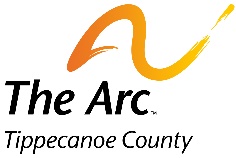 rsvparcoftippecanoe@yahoo.comBINGO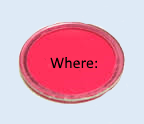 Arrowhead2331Brothers Dr.LafayetteWhen: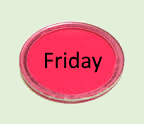 August 2520176pm-8pmWhat:Dinner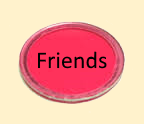 BingoPrizesMeal:CateredNacho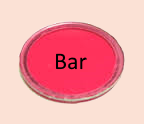 DrinksCost:$7.00Per PersonStaff &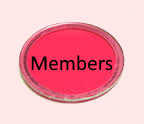 